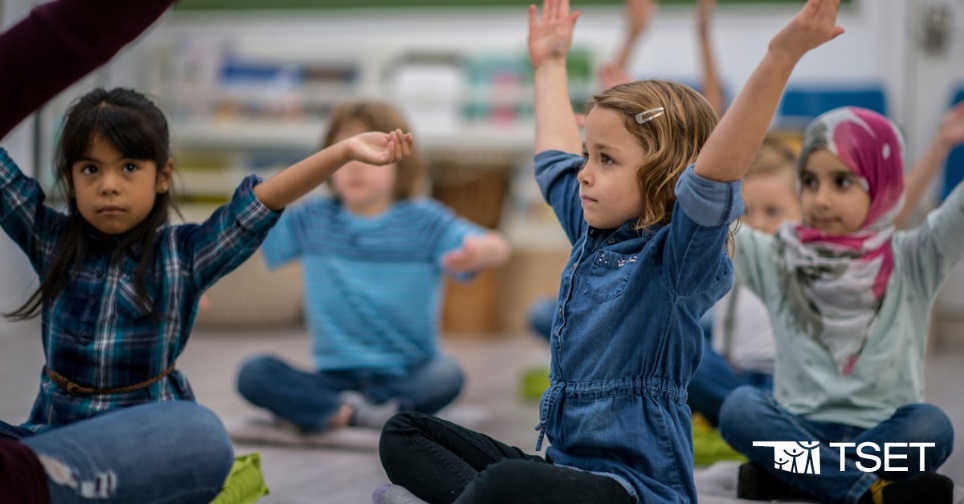 Act Now! New Opportunities for Schools Available from TSETHealthy Incentive Grants for Schools applications and registration for Swap Up Day Kickoff Webinar now openThe Tobacco Settlement Endowment Trust (TSET) provides several ways for Oklahoma schools to help students, teachers and administrators be healthier. From free classroom resources and healthy hacks to incentive grants to improve health in schools, educators can rely on TSET as a partner in building a brighter, healthier future for the next generation.The next round of TSET Healthy Incentive Grants is now open for school districts and school sites.  These grants are designed to help schools implement best practices in tobacco-free environments, nutrition, physical activity and employee wellness. Policy requirements help to create a learning environment that establishes and supports healthy behaviors for students, teachers and staff. Applications are due no later than 4 p.m. on Wednesday, Feb. 8, and the limited funds are awarded on a first come, first served basis. To learn more or apply, visit the TSET website.To further help teach Oklahoma students the value of healthy habits, the TSET Healthy Youth Initiative is excited to announce the first ever Swap Up Day—a statewide day of action on March 22, 2023. Swap Up Day will teach Oklahoma youth (ages 13–18) how the foods they eat can affect the way they think, act and feel.Schools, community groups and organizations around the state are invited to register for a free event box kit that includes everything needed to host a Swap Up Day event.Registration to host a Swap Up Day event and receive the free event in a box kit will open January 19. In the meantime, interested schools can sign up for the Kickoff Webinar to get complete event details. You can also learn more about Swap Up on the campaign’s website.Finally, if you haven’t signed up for TSET’s Shape Your Future bi-monthly Teacher Email, you’re missing out! This email provides healthy tips, physical activity ideas, seasonal classroom content and free resources to help make the healthy choice the easy choice easy for you and your students. Get connected! 